My Pain JournalDirections: Use this sheet to record two instances of pain you experience this week.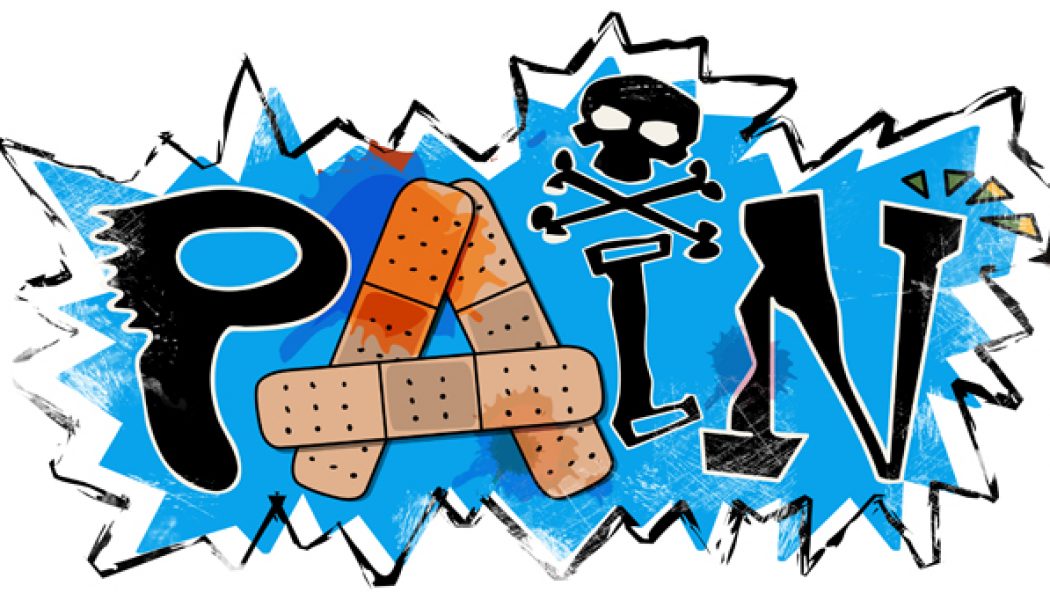 Date of Pain Event: ____________________Time of Pain Event: _____________________________ Type of Pain: _________________________Level of Pain (1-10): _________________________ Location of Pain: ________________________________Duration of Pain: __________________________________________Method of Pain Relief: ______________________________________________________________________________________________________________________________________________________________________________________Description of Pain: __________________________________________________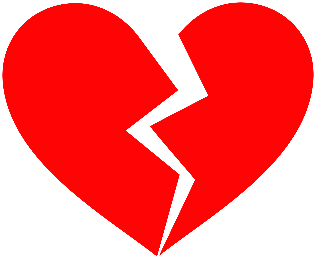 ______________________________________________________________________________________________________________________________________________________________________________________________________________________________________________________________________________________________________________________________________________________________________________Reflection on Pain Event: __________________________________________________________________________________________________________________________________________________________________________________________________________________________________________________________________________________________________________________________________________________________________________________________________________________________________________________________________________________________________________________________________